MÔN TIẾNG VIỆT LỚP 2BÀI 24 ( tiết 4)Luyện tập: Mở rộng vốn từ về Bác Hồ và nhân dânI. YÊU CẦU CẦN ĐẠT:1. Kiến thức, kĩ năng.- Biết được từ ngữ chỉ tình cảm, yêu thương.- Đặt được câu thể hiện tình cảm của Bác Hồ với cây xanh.2. Năng lực: - Năng lực chung: Phát triển năng lực giao tiếp và hợp tác (xác định trách nhiệm và hoạt động của bản thân, đánh giá hoạt động hợp tác nhóm). Năng lực tự chủ, tự học (trình bày được những điều đã học, bày tỏ được cảm xúc của bản thân)	- Năng lực đặc thù: Phát triển năng lực ngôn ngữ (Phát triển vốn từ về Bác Hồ và nhân dân.). Phát triển năng lực văn học (đặt được câu hỏi mở trong nội dung bài 3)3. Phẩm chất-  Phát triển phẩm chất: yêu nước, chăm học, chăm làm, trách nhiệm (Giáo dục học sinh kính yêu Bác, yêu quê hương, đất nước và truyền thống dân tộc, có ý thức chăm chỉ học tập, trồng và chăm sóc cây cối)4. Đánh giá theo Thông tư 27/2020/TT-BGDĐT ngày 04/9/2020Thể hiện sự tương tác giữa cô và trò, giữa trò và trò qua đó HS biết tự đánh giá mình, đánh giá bạn và đánh giá của GV với HS.II. ĐỒ DÙNG DẠY HỌC - Giáo viên: Ti vi, máy tính, máy soi,giáo án điện tử, một số hình ảnh, video phục vụ bài giảng.- Học sinh: chuẩn bịsách, vở bài tập tiếng Việt, bút dạIII. CÁC HOẠT ĐỘNG DẠY HỌC:* Điều chỉnh sau bài dạy………………………………………………………………………………………………………………………………………………………………………….Hoạt động tổ chức, HD của GVHoạt động học tập của HS1. Khởi động: ( 2-3’)* Mục tiêu: - Tạo không khí vui vẻ, phấn khởi trước giờ học, kết nối giới thiệu bài.* Cách tiến hành:1. Khởi động: ( 2-3’)* Mục tiêu: - Tạo không khí vui vẻ, phấn khởi trước giờ học, kết nối giới thiệu bài.* Cách tiến hành:- Cho HS hát và vận động theo nhạc bài: “Ai yêu Bác Hồ Chí Minh hơn thiếu niên nhi đồng” ( Video)Giao nhiệm vụ: Khi hát các em chú ý xem bài hát nói về những ai?- Đánh giá, nhận xét phần khởi động của HS.H’: Bài hát nói về những ai? => GV nhận xét - kết nối GT bài.- GV ghi tên bài- HS hát và vận động- HS trả lời- HS nhận xét- HS lắng nghe, nhắc lại tên đầu bài và ghi vở2. Khám phá kiến thức: (28-29’)* Mục tiêu: - Giúp HS tìm được các nhóm từ chỉ tình cảm theo yêu cầu.- Chọn từ phù hợp hoàn thành câu.- Đặt tên cho bức tranh, nêu câu về Bác phù hợp với bức tranh.2. Khám phá kiến thức: (28-29’)* Mục tiêu: - Giúp HS tìm được các nhóm từ chỉ tình cảm theo yêu cầu.- Chọn từ phù hợp hoàn thành câu.- Đặt tên cho bức tranh, nêu câu về Bác phù hợp với bức tranh.* Cách tiến hành:GV: Để khám phá kiến thức của bài học hôm nay, chúng ta sẽ cùng nhau mở các mảnh ghép và sau các mảnh ghép này là điều  bí ẩn gì? Cô trò mình  cùngmở các mảnh ghép.Bài 1/107 :( 12-14’)- YC HS đọc thầm xác định yêu cầu đề bài.- Gọi 1 HS đọc to yêu cầu bài tập 1.H?: Bài tập yêu cầu gì?H’: Các từ được xếp vào mấy nhóm? Là những nhóm nào?- GV giải thích rõ yêu cầu của bài, gạch chân từ trọng tâm:- GV giao nhiệm vụ : Thảo luận nhóm 6 thực hiện yêu cầu bài tập, ghi kết quả thảo luận vào phiếu nhóm trong thời gian 3 phút- Yêu cầu HS trình bàykết quả thảo luận lên bảng lớp(Gọi đại diện nhóm chia sẻ kết quả trước lớp)- GV nhận xét và chốt kết quả.- Yêu cầu HS đọc bài làm trên bảngH?:Những từ ngữ trong bài 1 là những từ chỉ gì ?Mở rộng:H’ : Em hãy tìm thêm các từ khác cũng nói về tình cảm của Bác Hồ đối với nhân dân và tình cảm của nhân dân đối với BácH’: Hãy đặt câu với 1 từ ở bài tập 1?GV chốt : Qua bài tập1 các em đã tìm  được các từ ngữ chỉ tình cảm của Bác Hồ với thiếu nhi và tình cảm của thiếu nhi với Bác. Để thấy rõ hơn điều đó các em cùng quan sát màn hình.- GV trình chiếu video những hình ảnh thể hiện tình cảm của Bác với thiếu nhi và của thiếu nhi đối với Bác.- GV mở mảnh ghép 1Bài 2/107:( 8-9’)- Yêu cầu HS đọc thầm, xác định yêu cầu.H’: Bài tập yêu cầu gì? - HS đọc lại các từ đã cho.- Hướng dẫn HS hiểu nghĩa các từ:H’: Trong các từ : Anh dũng, thân thiện, cần cù, em hiểu nghĩa của từ nào?- Nếu HS không giải nghĩa được thì GV giải nghĩa cho HS hiểu.- Yêu cầu HS mở VBT TV trang 57 làm bài cá nhân( Bài 8 trong VBT)- GV quan sát, giúp đỡ và chấm 1 số bài - Chữa bài- GV soi bài  - chữaH?:  Vì sao câu phần a em điền từ cần cù ?H?: Tại sao em lại điền từ anh dũng vào câu b?- GV chốt bài làm đúnga) Người dân Việt Nam lao động rất cần cù.b) Các chú bộ đội chiến đấu anh dũng để bảo vệ Tổ quốc.c) Người Việt Nam luôn thân thiện với du khách nước ngoài.Mở rộng:  GV: Các từ cần cù, anh dũng, thân thiện là những từ chỉ phẩm chất tốt đẹp của nhân dân ta. Ngoài những từ ngữ trên em còn biết những từ nào cũng chỉ phẩm chất tốt đẹp của nhân dân ta?- GV chốt và đưa video một số hình ảnh thể hiện phẩm chất tốt đẹp của nhân dân ta.- GV chốt : Khi chọn từ để hoàn thiện câu các em cần dựa vào nội dung câu văn và hiểu nghĩa của từ để điền từcho phù hợp. - GV mở mảnh ghép 2 Bài 3/108:( 10-11’)- Yêu cầu HS đọc thầm, xác định yêu cầuH’: Bài có mấy yêu cầu, là những yêu cầu nào?- GV yêu cầu HS quan sát tranh SGK  và trả lời câu hỏi:H’ Bức tranh vẽ gì? 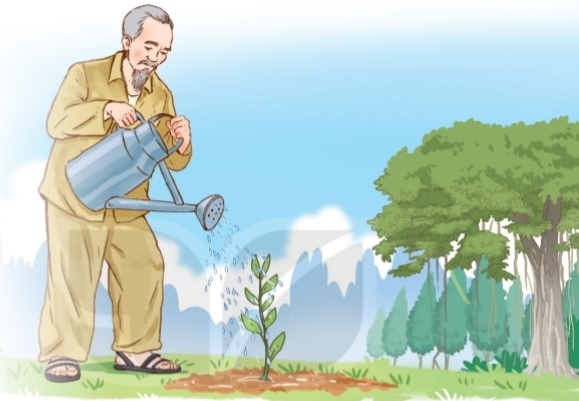 - GV yêu cầu HS thảo luận nhóm đôi thực hiện yêu cầu bài tập ( 2 phút ).- Chữa bài:a. Đặt tên cho bức tranh?b.Tổ chức trò chơi: “Bắn tên” để chữa bài 3b.GV; Nêu luật chơi:….tên bắn đến em nào thì em đó đứng dậy nói một câu về Bác Hồ. Các bạn khác chú ý lắng nghe - nhận xét.GV: Mời1 HS lên điều hành trò chơi.- GV nhận xét HS chơi, biểu dương- GV chốt: Khi nói câu các em cần lưu ý câu phải diễn đạt ý trọn vẹn và nói đúng với nội dung bài yêu cầu. - GV mở rộng: Các em ạ! Bác Hồ vị lãnh tụ kính yêu của chúng ta, Bác không chỉ dành tình yêu thương cho mọi người mà Bác còn   có tình yêu thiên nhiên tha thiết. Để thấy rõ điều đó HS quan sát màn hình.- GV trình chiếu hình ảnh về Bác.- GV chốt, liên hệ, GD:  Cây cối trong vườn luôn được Bác vun trồng chăm sóc tốt tươi. Bác đã phát động phong trào tết trồng cây. Vậy để hưởng ứng phong trào này các em đã làm gì?- GV: Cho HS xem một số hình ảnh về các hoạt động của thầy và trò nhà trường đã làm để hưởng ứng Tết trồng cây.- GV mở mảnh ghép 3 : H?:  Điều bí ẩn  sau 3 mảnh ghép làgì ?H’: Lớp ta có bạn nào đã được đến thăm Lăng Bác Hồ? Lăng Bác ở đâu?- GVchốt :Giới thiệu Chủ tịch Hồ Chí Minh và lăng Bác Hồ.       GV liên hệ: Để xứng đáng là cháu Bác Hồ kính yêu, các em cần làm gì?3. Vận dụng, trải nghiệm:( 2-3’)* Mục tiêu:HS nêu cảm nhận của mình về tiết học, vận dụng kiến thức của bài học vào thực tế cuộc sống.H’: Qua bài học hôm nay em cảm nhận được điều gì ?- GV NX tiết học, hướng dẫn CB bài sau.- GV mở video bài hát: Bác Hồ một tình yêu bao la.- HS đọc thầm đề bài-1 HS đọc  yêu cầu- HS trả lờiNhóm 1: Từ chỉ tình cảm của Bác Hồ với thiếu nhi.Nhóm 2: Từ chỉ tình cảm của thiếu nhi với Bác Hồ.- HS thảo luận nhóm 6, ghi kết quả thảo luận nhóm vào phiếu nhóm.- Đại diện nhóm lên trình bày -Nhóm khác trao đổi,nhận xét,bổ sung( nếu cần).- HStrả lời - Nhận xét- HS nêu miệng- nhận xét.- HS đặt câu - nhận xét.- HSquan sát- HS đọc thầm.- HS nêu: Chọn từ phù hợp để hoàn thành câu- HS đọc ( 1-2 em )- HS giải nghĩa – nhận xét- HS làm VBT -1-2 HS đọc bài làmcủa mình– nhận xét.- HS đọc bài làm của bạn, lớp  nhận xét, trao đổi.- HS trả lời – nhận xét-HS đọc lại bài làm đúng( 1-2 em)- HS nêu miệng - nhận xét- HS quan sát và lắng nghe-HS lắng nghe-  HS đọc thầm- 1 HS đọc to- HS trả lời: 2 yêu cầu…..- HS quan sát - trả lời-HS thảo luận nhóm đôi- HS nêu miệng đặt tên cho bức tranh- Nhận xét- 1 HS lên làm quản trò điều hành cho cả lớp chơi trò chơi( Thời gian chơi 2 phút). - HS nhận xét:- HS quan sát- HS trả lời - HS quan sát- HS nêu- HS nêu.- HS nêu cảm nhận của mình về tiết học.- HS nghe